
Annex A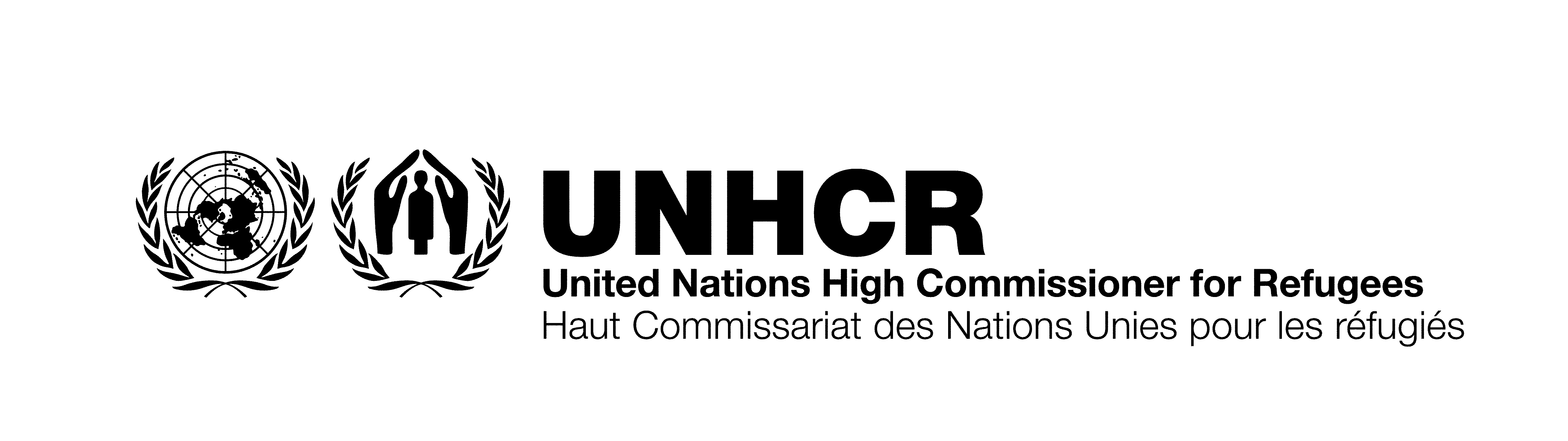 Bid Data FormSuppliers should fill below table as part of their offer:Company Name: 			_____________________________________Authorized Person & Title: 		_______________________________Signature & stamp:       		__________________________________Date:                       			_____________________________________Other Information pertaining to our RFQ are as follows:Other Information pertaining to our RFQ are as follows:Yes, we will comply (State, as requiredNo, we cannot comply (state as required)Registration certificate:Bidders must present proof of registration.Offer Validity: (Accept to hold the offer valid throughout the contract duration until satisfactory completion of delivery of the Visibility items)Delivery:Items will be delivered to UNHCR warehouse in Azakhael - PeshawarDelivery:Items will be delivered to UNHCR warehouse in Azakhael - PeshawarPayment Term: Acceptance to UNHCR payment terms i.e., 30 days net after invoice is verified by UNHCR. No advance payment Payment Term: Acceptance to UNHCR payment terms i.e., 30 days net after invoice is verified by UNHCR. No advance payment Vendor Registration Form (For only new vendors to UNHCR) Annex E.New vendors to UNHCR must fill the vendor registration form and provide UNHCR with the Information required therein.Vendor Registration Form (For only new vendors to UNHCR) Annex E.New vendors to UNHCR must fill the vendor registration form and provide UNHCR with the Information required therein.Acceptance of UNHCR General Terms and Conditions for Goods and Services: Bidders must accept terms of UNHCR’s General Conditions of Contract for Goods and Services by signing and stamping Annex D and submitting it with their offer.Acceptance of UNHCR General Terms and Conditions for Goods and Services: Bidders must accept terms of UNHCR’s General Conditions of Contract for Goods and Services by signing and stamping Annex D and submitting it with their offer.Acceptance to offer items as per Technical Specifications mentioned in Annex B.Acceptance to offer items as per Technical Specifications mentioned in Annex B.UN Suppliers Code of Conduct (Annex F)Bidders must commit themselves to comply with requirements of UN Supplier code of conduct by signing, stamping, and submitting a copy with their Offer to UNHCR.UN Suppliers Code of Conduct (Annex F)Bidders must commit themselves to comply with requirements of UN Supplier code of conduct by signing, stamping, and submitting a copy with their Offer to UNHCR.Submitted both excel and pdf copies of financial offer / quotation with registered vendor name, signature, and stampSubmitted both excel and pdf copies of financial offer / quotation with registered vendor name, signature, and stamp